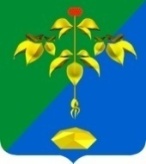 АДМИНИСТРАЦИЯ ПАРТИЗАНСКОГО ГОРОДСКОГО ОКРУГА  ПРИМОРСКОГО КРАЯП О С Т А Н О В Л Е Н И Е 24 января 2022 г.                                                                                                                      № 62-па                                                                                                                                                                                  Руководствуясь Федеральным законом Российской Федерации от  21 декабря 2001года № 178–ФЗ «О приватизации государственного и муниципального имущества», Федеральным законом от 22 июля 2008г. №159-ФЗ «Об особенностях отчуждения недвижимого имущества, находящегося в государственной собственности субъектов Российской Федерации или в муниципальной собственности и арендуемого субъектами малого и среднего предпринимательства, и о внесении изменений в отдельные законодательные акты Российской Федерации», на основании статей 29, 32 Устава Партизанского городского округа администрация Партизанского городского округа ПОСТАНОВЛЯЕТ:1. Отделу имущественных отношений управления экономики и собственности администрации Партизанского городского округа (Бурдина) осуществить  приватизацию  нежилых  помещений в здании (жилой дом, лит.А). назначение: стоматологическая поликлиника, общей площадью 73,5 кв. метра, этаж цокольный, номера на поэтажном плане 1-11 (II). расположенных в жилом доме по адресу: Приморский край, г. Партизанск, ул.Ленинская, 51, с обременением.	2. Предоставить преимущественное право на приобретение нежилых помещений, номера на поэтажном плане 1-11 (II) общей площадью 73,5 кв. метра, расположенных в жилом доме по адресу: Приморский край, г. Партизанск, ул.Ленинская, 51, производственному кооперативу «Вита»  по рыночной цене объекта, которая составляет (согласно  отчету № 21/12-29 об оценке рыночной стоимости) 2 261 621 рубль (два миллиона двести шестьдесят одна тысяча шестьсот двадцать один рубль), с рассрочкой оплаты приобретаемого имущества на пять лет.	3. Настоящее постановление подлежит официальному опубликованию в газете «Вести».4. Контроль за исполнением настоящего постановления возложить на первого заместителя главы администрации М.Ю. Селютина. Глава городского округа                                                                                 О.А.БондаревО приватизации арендуемого муниципального имущества – нежилых помещений общей площадью 73,5 кв.метра, по адресу: Приморский край,  г. Партизанск, ул. Ленинская, 51